Miele Professional auf der „FAFGA“ in Innsbruck Wals, 09. September 2019. - Miele Professional bietet bedarfsgerechte Systemlösungen für Gastronomie und Hotellerie und wird auf der FAFGA (Stand A118) wieder mit dem Partner Riedel mit seiner Tasting-Bar dabei sein. Highlights im Produktbereich sind die neuen „Kleinen Riesen“ und Untertisch-Tankspüler. Für die Besucher gibt es ein Gewinnspiel am Messestand, bei dem es einen hochwertigen Miele Kaffeevollautomaten und edle Gläser-Sets von Riedel zu gewinnen gibt.Walter Ecker, Leiter Miele Professional zu den Produkt-Highlights auf der Messe: „Die seit Jahrzehnten bekannten Waschmaschinen und Trockner „Kleine Riesen“ wurden durch zwei komplett neu konstruierte Baureihen abgelöst. Die Geräte benötigen nur einen halben Quadratmeter Platz und sind mit ihren jeweiligen Programmpaketen perfekte Partner in der Wäschepflege. Bei der Entwicklung der neuen „Kleinen Riesen“ lag der Fokus neben einer Reihe an technischen Innovationen, noch spezifischer auf die individuellen Kundenbedürfnisse einzugehen. Die Kleingewerbegeräte sind der optimale Einstieg in die professionelle Wäschepflege und bilden für viele unserer Zielgruppen die Basis für deren Erfolg!Neben den neuen Kleingewerbe-Geräten zeigen wir auf der FAFGA auch die neuen Untertisch-Tankspüler mit intuitivem Full-Touch-Display. Damit können die Geräte jetzt noch einfacher bedient werden als bisher, sogar mit Handschuhen.“ 
Die Produkt-Highlights auf der MesseDie neuen „Kleinen Riesen“ reinigen -  bei kurzen Laufzeiten und niedrigen Betriebskosten -  kompromisslos gründlich und noch dazu besonders schonend.  Sie fassen um bis zu 25 Prozent mehr Wäsche, dies aber bei unverändert kurzen Laufzeiten. So dauert das kürzeste Waschprogramm nur 49 Minuten. Trotz des höheren Füllgewichts sinkt der Verbrauch von Wasser um bis zu 22 Prozent, beim Strom liegen die Einsparungen bei maximal 28 Prozent.  Die Laufzeit der Trockner wurde sogar weiter reduziert: Das schnellste Programm der Abluft-Modelle ist jetzt schon nach 37 Minuten beendet. Der Wärmepumpentrockner benötigt weniger als 60 Minuten, also nur noch zwei Drittel der bisherigen Zeit.Bei den Waschmaschinen sind die beschriebenen Verbesserungen dem Zusammenspiel mehrerer Komponenten zu verdanken. Beispielsweise werden die Textilien durch zusätzliche Öffnungen in der Trommelrückwand noch intensiver durchfeuchtet. Verstärkt wird dieser Effekt durch einen Waschrhythmus, der bei niedriger Drehzahl besonders viel Wasser auf die Wäsche „regnen“ lässt. Steigt die Drehzahl wieder, werden Wasser und Schmutzrückstände kraftvoll ausgespült. Höchste Sauberkeit bei maximaler Wäscheschonung sind das Ergebnis.Die neuen Untertisch-Tankspüler: Das gesamte Geschirr mit einem Finger im GriffMiele Gewerbegeschirrspüler mit Tank-Spülsystem arbeiten besonders schnell, wirtschaftlich und sind jederzeit betriebsbereit. Kurze Laufzeiten und eine einfache Bedienung ermöglichen einen hohen Geschirr-Durchsatz. Sie sind die perfekte Lösung, wenn es in Hotellerie und Gastronomie darum geht, besonders schnell gründliche Reinigungsergebnisse zu erzielen. Das einzigartige Miele Frischwasser-Spülsystem kombiniert gründliche Reinigung und Hygienesicherheit in Perfektion.Die neuen Untertisch-Tankspüler sorgen mit intuitivem Full-Touch-Display für optimalen Bedienkomfort und Flexibilität – bei höchster Effizienz und Wirtschaftlichkeit. Zur Vorgängerserie können je nach Modell und Programm 8 bzw. bis zu 25 % Wasser eingespart werden.Über das neue Full-Touch Display können die Untertisch-Tankspüler jetzt noch einfacher bedient werden als bisher, sogar mit Handschuhen. Selbsterklärende Piktogramme leiten den Nutzer zu drei Standardprogrammen und Programmoptionen. Die einzelnen Funktionen lassen sich intuitiv ansteuern. Für zusätzlichen Komfort sorgt – modellabhängig – das integrierte Revers-Osmosesystem, durch das Gläser auch ohne manuelles Nachpolieren strahlend glänzen.Mit bis zu 66 Körben pro Stunde bewältigen die Untertisch-Tankspüler große Mengen. Die Programme wurden auf die speziellen Anforderungen des jeweiligen Spülgutes und deren Anschmutzungen abgestimmt, beispielsweise auf Gläser, Mischgeschirr oder Teller. Variable Spüldrücke und Laufzeiten sowie eine flexible Dosierung sorgen dabei für eine optimale Reinigung bei maximaler Spülgut-Schonung. Das Kurzprogramm ist nach 55 Sekunden beendet. Sicherheitsfunktionen wie die integrierte Spülarmüberwachung und Siebkontrolle erkennen mögliche Störungen frühzeitig und zeigen sie im Display an.Miele Professional - Systemlösungen für Gastronomie und Hotellerie.
Miele bietet professionelle Wäscherei- und Spültechnik für spezifischen Anforderungen. Leistungsstarke Waschmaschinen, Trockner und Mangeln, Spüllösungen sowie sorgfältig abgestimmtes Zubehör ermöglichen eine perfekte und effiziente Reinigung und zügige Arbeitsabläufe.Die robuste Technik sorgt zudem für einen störungsfreien Betrieb. Durch ihre niedrigen Betriebskosten sind Miele Geräte auf lange Sicht die denkbar wirtschaftlichste Lösung für professionelle Qualität auf die man sich verlassen kann.
Das Miele Professional Angebot für den Unternehmer in Gastronomie und Hotelleriebedarfsgerechte SystemlösungenIndividuelle Bedarfsanalyse und fundierte Kapazitätsermittlungen – verknüpft mit Raum- und Prozessplanungen sowie detaillierten WirtschaftlichkeitsberechnungenSchneller, verlässlicher Kundendienst und individuell abgestimmte Serviceprogramme für präventiven ServiceZubehör und SpülmittelWir freuen uns auf Ihren Besuch auf der FAFGA, Stand A 118Über das Unternehmen: Miele ist der weltweit führende Anbieter von Premium-Hausgeräten für die Bereiche Kochen, Backen, Dampfgaren, Kühlen/Gefrieren, Kaffeezubereitung, Geschirrspülen, Wäsche- und Bodenpflege. Hinzu kommen Geschirrspüler, Waschmaschinen und Trockner für den gewerblichen Einsatz sowie Reinigungs-, Desinfektions- und Sterilisationsgeräte für medizinische Einrichtungen und Labore (Geschäftsbereich Professional). Das 1899 gegründete Unternehmen unterhält acht Produktionsstandorte in Deutschland sowie je ein Werk in Österreich, Tschechien, China und Rumänien. Hinzu kommen die zwei Werke der italienischen Medizintechnik-Tochter Steelco Group. Der Umsatz betrug im Geschäftsjahr 2018/19 rund 4,16 Milliarden Euro (Auslandsanteil rund 71 Prozent). In fast 100 Ländern ist Miele mit eigenen Vertriebsgesellschaften oder über Importeure vertreten. Weltweit beschäftigt der in vierter Generation familiengeführte Konzern etwa 20.200 Mitarbeiterinnen und Mitarbeiter, 11.050 davon in Deutschland. Hauptsitz ist Gütersloh in Westfalen.Die österreichische Tochter des deutschen Familienunternehmens wurde 1955 in Salzburg gegründet. Miele Österreich erreichte 2018 einen Umsatz von € 249 Mio. und konnte die Marktführerschaft bei großen Hausgeräten weiter ausbauen. Miele Zentrale
Mielestraße 10, 5071 Wals
www.miele.at
Zu diesem Text gibt es 6 Fotos:Foto 1: Miele Professional Messestand (Foto: Miele)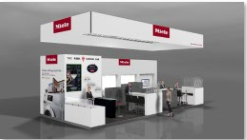 Foto 2: Sparsam waschen und trocknen auf engstem Raum – mit den neuen „Kleinen Riesen“ von Miele für unterschiedliche Zielgruppen mit individuellen Programm-Paketen. (Foto: Miele)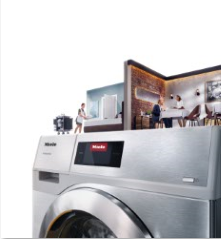 Foto 3: Perfekte Bettwäsche mit den „Kleinen Riesen“ (Foto: Miele)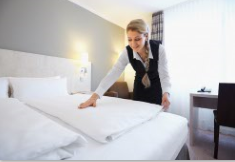 Foto 4: Perfekte Tischwäsche mit den „Kleinen Riesen“ (Foto: Miele)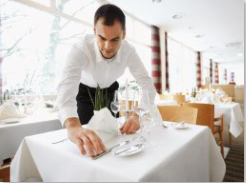 Foto 5: Perfekte Reinigungsergebnisse: Dank innovativer Zusatzausstattung der neuen Tankspüler ist ein manuelles Nachpolieren von Gläsern überflüssig. (Foto: Miele)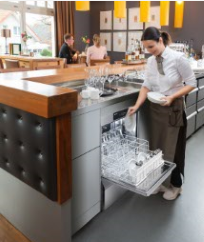 Foto 6: Die neuen Untertisch-Tankspüler mit intuitivem Full-Touch-Display. Damit können die Geräte jetzt noch einfacher bedient werden als bisher, sogar mit Handschuhen. (Foto: Miele) 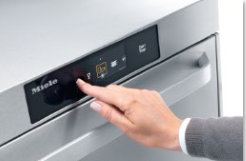 